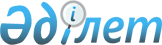 О внесении изменений в решение Балхашского районного маслихата от 22 декабря 2015 года № 50-212 "О бюджете Балхашского района на 2016-2018 годы"
					
			Утративший силу
			
			
		
					Решение Балхашского районного маслихата Алматинской области от 20 июля 2016 года № 8-40. Зарегистрировано Департаментом юстиции Алматинской области 27 июля 2016 года № 3914. Утратило силу решением Балхашского районного маслихата Алматинской области от 19 июля 2017 года № 19-89
      Сноска. Утратило силу решением Балхашского районного маслихата Алматинской области от 05.07.2017 № 19-89 (вводится в действие по истечении десяти календарных дней после дня его первого официального опубликования).

      В соответствии пункта 4 статьи 106 Бюджетного кодекса Республики Казахстан от 4 декабря 2008 года, подпунктом 1) пункта 1 статьи 6 Закона Республики Казахстан от 23 января 2001 года "О местном государственном управлении и самоуправлении в Республике Казахстан", Балхашский районный маслихат РЕШИЛ:

      1. Внести в решение Балхашского районного маслихата от 22 декабря 2015 года № 50-212 "О бюджете Балхашского района на 2016-2018 годы" (зарегистрированного в Реестре государственной регистрации нормативных правовых актов от 30 декабря 2015 года № 3656, опубликованного в газете "Балхаш онири" от 16 января 2016 года № 03 (7584), в решение Балхашского районного маслихата от 5 февраля 2016 года № 52-220 "О внесении изменений в решение Балхашского районного маслихата от 22 декабря 2015 года № 50-212 "О бюджете Балхашского района на 2016-2018 годы" (зарегистрированного в Реестре государственной регистрации нормативных правовых актов от 17 февраля 2016 года № 3728, опубликованного в газете "Балхаш онири" от 24 февраля 2016 года № 09 (7590), в решение Балхашского районного маслихата от 28 марта 2016 года № 2-10 "О внесении изменений в решение Балхашского районного маслихата от 22 декабря 2015 года № 50-212 "О бюджете Балхашского района на 2016-2018 годы" (зарегистрированного в Реестре государственной регистрации нормативных правовых актов от 5 апреля 2016 года № 3771, опубликованного в газете "Балхаш онири" от 30 апреля 2016 года № 18 (7599), в решение Балхашского районного маслихата от 18 мая 2016 года № 4-26 "О внесении изменений в решение Балхашского районного маслихата от 22 декабря 2015 года № 50-212 "О бюджете Балхашского района на 2016-2018 годы" (зарегистрированного в Реестре государственной регистрации нормативных правовых актов от 31 мая 2016 года № 3864, опубликованного в газете "Балхаш онири" от 4 июня 2016 года № 23 (7604) следующие изменения:

      пункт 1 указанного решения изложить в новой редакции:

      "1. Утвердить районный бюджет на 2016-2018 годы, согласно приложениям 1, 2 и 3 соответственно, в том числе на 2016 год в следующих объемах:

      1) доходы 3 609 479 тысячи тенге, в том числе:

      налоговые поступления 93 649 тысяч тенге;

      неналоговые поступления 13 887 тысяч тенге;

      поступления от продажи основного капитала 31 222 тысяча тенге;

      поступления трансфертов 3 470 721 тысяч тенге, в том числе:

      целевые текущие трансферты 1 381 130 тысяч тенге;

      целевые трансферты на развитие 104 492 тысяч тенге;

      субвенции 1 985 099 тысяч тенге;

      2) затраты 3 620 110 тысяч тенге;

      3) чистое бюджетное кредитование 15 057 тысяч тенге, в том числе:

      бюджетные кредиты 38 178 тысяч тенге;

      погашение бюджетных кредитов 23 121 тысячи тенге;

      4) сальдо по операциям с финансовыми активами 5 910 тысяч тенге; 

      5) дефицит (профицит) бюджета (-) 31 598 тысяча тенге;

      6) финансирование дефицита (использование профицита) бюджета 31 598 тысяча тенге.".

      2. Приложение 1 к указанному решению изложить в новой редакции согласно приложению к настоящему решению. 

      3. Возложить на исполняющего обязанности руководителя государственного учреждения "Отдел экономики и бюджетного планирования Балхашского района" (по согласованию У. Молдашбаев) опубликование настоящего решения после государственной регистрации в органах юстиции в официальных и периодических печатных изданиях, а также на интернет-ресурсе, определяемом Правительством Республики Казахстан, и на интернет-ресурсе районного маслихата.

      4. Контроль за исполнением настоящего решения возложить на постоянную комиссию районного маслихата "По экономической реформе, бюджету, тарифной политике, развитию малого и среднего предпринимательства".

      5. Настоящее решение вводится в действие с 1 января 2016 года. Бюджет Балхашского района на 2016 год
					© 2012. РГП на ПХВ «Институт законодательства и правовой информации Республики Казахстан» Министерства юстиции Республики Казахстан
				
      Председатель сессии Балхашского

      районного маслихата

А. Аймаков

      Секретарь Балхашского районного

      маслихата

К. Омаров
Приложение к решению Балхашского районного маслихата от 20 июля 2016 года № 8-40 "О внесении изменений в решение Балхашского районного маслихата от 22 декабря 2015 года № 50-212 "О бюджете Балхашского района на 2016-2018 годы"Приложение 1 утвержденное решением Балхашского районного маслихата от 22 декабря 2015 года № 50-212 "О бюджете Балхашского  района на 2016-2018 годы"
Категория 
Категория 
Категория 
Категория 
Сумма (тысяч тенге)
Класс
Класс
Класс
Сумма (тысяч тенге)
Подкласс 
Подкласс 
Сумма (тысяч тенге)
Наименование
Сумма (тысяч тенге)
І. Доходы
3609479
1
Налоговые поступления
93649
01
Подоходный налог 
20215
2
Индивидуальный подоходный налог
20215
04
Hалоги на собственность
63580
1
Налог на имущество 
20002
3
Земельный налог
3322
4
Hалог на транспортные средства
39141
5
Единый земельный налог
1115
05
Внутренние налоги на товары, работы и услуги
7228
2
Акцизы
1547
3
Поступления за использование природных и других ресурсов
1103
4
Сборы за ведение предпринимательской и профессиональной деятельности
4578
07
Прочие налоги
361
1
Прочие налоги
361
08
Обязательные платежи, взимаемые за совершение юридически значимых действий и (или) выдачу документов уполномоченными на то государствен ными органами или должностными лицами
2265
1
Государственная пошлина
2265
2
Неналоговые поступления
13887
01
Доходы от государственной собственности
2950
1
Поступления части чистого дохода государственных предприятий
350
5
Доходы от аренды имущества, находящегося в государственной собственности
2600
04
Штрафы, пени, санкции, взыскания, налагаемые государственными учреждениями, финансируемыми из государственного бюджета, а также содержащимися и финансируемыми из бюджета (сметы расходов) Национального Банка Республики Казахстан
2670
1
Штрафы, пени, санкции, взыскания, налагаемые государственными учреждениями, финансируемыми из государственного бюджета, а также содержащимися и финансируемыми из бюджета (сметы расходов) Национального Банка Республики Казахстан, за исключением поступлений от организаций нефтяного сектора
2670
06
Прочие неналоговые поступления
8267
1
Прочие неналоговые поступления
8267
3
Поступления от продажи основного капитала
31222
03
Продажа земли и нематериальных активов
31222
1
Продажа земли
31222
4
Поступления трансфертов 
3470721
02
Трансферты из вышестоящих органов государственного управления
3470721
2
Трансферты из областного бюджета
3470721
Функциональная группа
Функциональная группа
Функциональная группа
Функциональная группа
Функциональная группа
Функциональная группа
Функциональная группа
Сумма (тысяч тенге)
Функциональная подгруппа
Функциональная подгруппа
Функциональная подгруппа
Функциональная подгруппа
Функциональная подгруппа
Функциональная подгруппа
Сумма (тысяч тенге)
Администратор бюджетных программ
Администратор бюджетных программ
Администратор бюджетных программ
Администратор бюджетных программ
Администратор бюджетных программ
Сумма (тысяч тенге)
Программа
Программа
Программа
Программа
Сумма (тысяч тенге)
Наименование
Наименование
Наименование
Сумма (тысяч тенге)
ІІ. Затраты
ІІ. Затраты
ІІ. Затраты
3620110
01
Государственные услуги общего характера
Государственные услуги общего характера
Государственные услуги общего характера
343676
1
Представительные, исполнительные и другие органы, выполняющие общие функции государственного управления
Представительные, исполнительные и другие органы, выполняющие общие функции государственного управления
Представительные, исполнительные и другие органы, выполняющие общие функции государственного управления
312543
112
Аппарат маслихата района (города областного значения)
Аппарат маслихата района (города областного значения)
Аппарат маслихата района (города областного значения)
16952
001
Услуги по обеспечению деятельности маслихата района (города областного значения)
Услуги по обеспечению деятельности маслихата района (города областного значения)
Услуги по обеспечению деятельности маслихата района (города областного значения)
16952
122
Аппарат акима района (города областного значения)
Аппарат акима района (города областного значения)
Аппарат акима района (города областного значения)
72262
001
Услуги по обеспечению деятельности акима района (города областного значения)
Услуги по обеспечению деятельности акима района (города областного значения)
Услуги по обеспечению деятельности акима района (города областного значения)
72262
123
Аппарат акима района в городе, города районного значения, поселка, села, сельского округа
Аппарат акима района в городе, города районного значения, поселка, села, сельского округа
Аппарат акима района в городе, города районного значения, поселка, села, сельского округа
223329
001
Услуги по обеспечению деятельности акима района в городе, города районного значения, поселка, села, сельского округа
Услуги по обеспечению деятельности акима района в городе, города районного значения, поселка, села, сельского округа
Услуги по обеспечению деятельности акима района в городе, города районного значения, поселка, села, сельского округа
223329
2
Финансовая деятельность
Финансовая деятельность
Финансовая деятельность
16973
452
Отдел финансов района (города областного значения)
Отдел финансов района (города областного значения)
Отдел финансов района (города областного значения)
16973
001
Услуги по реализации государственной политики в области исполнения бюджета и управления коммунальной собственностью района (города областного значения)
Услуги по реализации государственной политики в области исполнения бюджета и управления коммунальной собственностью района (города областного значения)
Услуги по реализации государственной политики в области исполнения бюджета и управления коммунальной собственностью района (города областного значения)
15191
003
Проведение оценки имущества в целях налогообложения
Проведение оценки имущества в целях налогообложения
Проведение оценки имущества в целях налогообложения
284
010
Приватизация, управление коммунальным имуществом, постприватизационная деятельность и регулирование споров, связанных с этим
Приватизация, управление коммунальным имуществом, постприватизационная деятельность и регулирование споров, связанных с этим
Приватизация, управление коммунальным имуществом, постприватизационная деятельность и регулирование споров, связанных с этим
1498
5
Планирование и статистическая деятельность
Планирование и статистическая деятельность
Планирование и статистическая деятельность
14160
453
Отдел экономики и бюджетного планирования района (города областного значения)
Отдел экономики и бюджетного планирования района (города областного значения)
Отдел экономики и бюджетного планирования района (города областного значения)
14160
001
Услуги по реализации государственной политики в области формирования и развития экономической политики, системы государственного планирования
Услуги по реализации государственной политики в области формирования и развития экономической политики, системы государственного планирования
14160
14160
14160
02
Оборона
Оборона
14946
14946
14946
1
Военные нужды
Военные нужды
2449
2449
2449
122
Аппарат акима района (города областного значения)
Аппарат акима района (города областного значения)
2449
2449
2449
005
Мероприятия в рамках исполнения всеобщей воинской обязанности
Мероприятия в рамках исполнения всеобщей воинской обязанности
2449
2449
2449
2
Организация работы по чрезвычайным ситуациям
Организация работы по чрезвычайным ситуациям
12497
12497
12497
122
Аппарат акима района (города областного значения)
Аппарат акима района (города областного значения)
12497
12497
12497
006
Предупреждение и ликвидация чрезвычайных ситуаций в масштабах района (города областного значения)
Предупреждение и ликвидация чрезвычайных ситуаций в масштабах района (города областного значения)
12003
12003
12003
122

007
Мероприятия по профилактике и тушению степных пожаров районного (городского) масштаба, а также пожаров в населенных пунктах, в которых не созданы органы государственной противопожарной службы
Мероприятия по профилактике и тушению степных пожаров районного (городского) масштаба, а также пожаров в населенных пунктах, в которых не созданы органы государственной противопожарной службы
494
494
494
03
Общественный порядок, безопасность, правовая, судебная, уголовно-исполнительная деятельность
Общественный порядок, безопасность, правовая, судебная, уголовно-исполнительная деятельность
770
770
770
9
Прочие услуги в области общественного порядка и безопасности
Прочие услуги в области общественного порядка и безопасности
770
770
770
485
Отдел пассажирского транспорта и автомобильных дорог района (города областного значения)
Отдел пассажирского транспорта и автомобильных дорог района (города областного значения)
770
770
770
021
Обеспечение безопасности дорожного движения в населенных пунктах
Обеспечение безопасности дорожного движения в населенных пунктах
770
770
770
04
Образование
Образование
2352784
2352784
2352784
1
Дошкольное воспитание и обучение
Дошкольное воспитание и обучение
297229
297229
297229
464
Отдел образования района (города областного значения)
Отдел образования района (города областного значения)
297229
297229
297229
009
Обеспечение деятельности организаций дошкольного воспитания и обучения
Обеспечение деятельности организаций дошкольного воспитания и обучения
119429
119429
119429
040
Реализация государственного образовательного заказа в дошкольных организациях образования
Реализация государственного образовательного заказа в дошкольных организациях образования
177800
177800
177800
2
Начальное, основное среднее и общее среднее образование
Начальное, основное среднее и общее среднее образование
1935664
1935664
1935664
464
Отдел образования района (города областного значения)
Отдел образования района (города областного значения)
1894153
1894153
1894153
003
Общеобразовательное обучение
Общеобразовательное обучение
1858845
1858845
1858845
006
Дополнительное образование для детей
Дополнительное образование для детей
35308
35308
35308
465
Отдел физической культуры и спорта района (города областного значения)
Отдел физической культуры и спорта района (города областного значения)
41511
41511
41511
017
Дополнительное образование для детей и юношества по спорту
Дополнительное образование для детей и юношества по спорту
41511
41511
41511
9
Прочие услуги в области образования
Прочие услуги в области образования
119881
119881
119881
464
Отдел образования района (города областного значения)
Отдел образования района (города областного значения)
119881
119881
119881
001
Услуги по реализации государственной политики на местном уровне в области образования 
Услуги по реализации государственной политики на местном уровне в области образования 
12081
12081
12081
004
Информатизация системы образования в государственных учреждениях образования района (города областного значения)
Информатизация системы образования в государственных учреждениях образования района (города областного значения)
15000
15000
15000
005
Приобретение и доставка учебников, учебно-методических комплексов для государственных учреждений образования района (города областного значения)
Приобретение и доставка учебников, учебно-методических комплексов для государственных учреждений образования района (города областного значения)
48999
48999
48999
007
Проведение школьных олимпиад, внешкольных мероприятий и конкурсов районного (городского) масштаба
Проведение школьных олимпиад, внешкольных мероприятий и конкурсов районного (городского) масштаба
1401
1401
1401
015
015
Ежемесячные выплаты денежных средств опекунам (попечителям) на содержание ребенка-сироты (детей-сирот), и ребенка (детей), оставшегося без попечения родителей
16600
16600
16600
067
067
Капитальные расходы подведомственных государственных учреждений и организаций
25800
25800
25800
06
Социальная помощь и социальное обеспечение
148530
148530
148530
1
Социальное обеспечение
29573
29573
29573
451
Отдел занятости и социальных программ района (города областного значения)
29573
29573
29573
005
005
Государственная адресная социальная помощь
102
102
102
016
016
Государственные пособия на детей до 18 лет
29471
29471
29471
2
Социальная помощь
95828
95828
95828
451
Отдел занятости и социальных программ района (города областного значения)
95828
95828
95828
002
002
Программа занятости
21715
21715
21715
004
004
Оказание социальной помощи на приобретение топлива специалистам здравоохранения, образования, социального обеспечения, культуры, спорта и ветеринарии в сельской местности в соответствии с законодательством Республики Казахстан
15271
15271
15271
006
006
Оказание жилищной помощи
5241
5241
5241
007
007
Социальная помощь отдельным категориям нуждающихся граждан по решениям местных представительных органов
4162
4162
4162
010
010
Материальное обеспечение детей-инвалидов, воспитывающихся и обучающихся на дому
865
865
865
014
014
Оказание социальной помощи нуждающимся гражданам на дому
35113
35113
35113
017
017
Обеспечение нуждающихся инвалидов обязательными гигиеническими средствами и предоставление услуг специалистами жестового языка, индивидуальными помощниками в соответствии с индивидуальной программой реабилитации инвалида
13461
13461
13461
9
Прочие услуги в области социальной помощи и социального обеспечения
23129
23129
23129
451
Отдел занятости и социальных программ района (города областного значения)
23129
23129
23129
001
001
Услуги по реализации государственной политики на местном уровне в области обеспечения занятости и реализации социальных программ для населения
18755
18755
18755
011
011
Оплата услуг по зачислению, выплате и доставке пособий и других социальных выплат
970
970
970
050
050
Реализация Плана мероприятий по обеспечению прав и улучшению качества жизни инвалидов
3404
3404
3404
07
Жилищно-коммунальное хозяйство
139111
139111
139111
1
Жилищное хозяйство
13488
13488
13488
485
Отдел пассажирского транспорта и автомобильных дорог района (города областного значения)
4069
4069
4069
004
004
Ремонт объектов в рамках развития городов и сельских населенных пунктов по Дорожной карте занятости 2020
4069
4069
4069
487
Отдел жилищно-коммунального хозяйства и жилищной инспекции района (города областного значения)
9419
001
Услуги по реализации государственной политики на местном уровне в области жилищно-коммунального хозяйства и жилищного фонда
8256
041
Ремонт объектов в рамках развития городов и сельских населенных пунктов по Дорожной карте занятости 2020
1163
2
Коммунальное хозяйство
117582
487
Отдел жилищно-коммунального хозяйства и жилищной инспекции района (города областного значения)
117582
029
Развитие системы водоснабжения и водоотведения в сельских населенных пунктах
98582
058
Развитие системы водоснабжения и водоотведения в сельских населенных пунктах
19000
3
Развитие населенных пунктов
8041
123
Аппарат акима района в городе, города районного значения, поселка, села, сельского округа
6041
011
Обустройство и озеленение населенных пунктов
6041
487
Отдел жилищно-коммунального хозяйства и жилищной инспекции района (города областного значения)
2000
030
Обустройство и озеленение населенных пунктов
2000
08
Культура, спорт, туризм и информационное пространство
136708
1
Деятельность в области культуры
64934
455
Отдел культуры и развития языков района (города областного значения)
64934
003
Поддержка культурно-досуговой работы
64934
2
Спорт
11143
465
Отдел физической культуры и спорта района (города областного значения)
11143
001
Услуги по реализации государственной политики на местном уровне в сфере физической культуры и спорта
6891
006
Проведение спортивных соревнований на районном (города областного значения) уровне
1264
007
Подготовка и участие членов сборных команд района (города областного значения) по различным видам спорта на областных спортивных соревнованиях
2988
3
Информационное пространство
43014
455
Отдел культуры и развития языков района (города областного значения)
29344
006
Функционирование районных (городских) библиотек
28377
007
Развитие государственного языка и других языков народа Казахстана
967
456
Отдел внутренней политики района (города областного значения)
13670
002
Услуги по проведению государственной информационной политики
13670
9
Прочие услуги по организации культуры, спорта, туризма и информационного пространства
17617
455
Отдел культуры и развития языков района (города областного значения)
7770
001
Услуги по реализации государствен ной политики на местном уровне в области развития языков и культуры
6595
032
Капитальные расходы подведоственных государственных учреждений
1175
456
Отдел внутренней политики района (города областного значения)
9847
001
Услуги по реализации государствен ной политики на местном уровне в области информации, укрепления государственности и формирования социального оптимизма граждан
9847
10
Сельское, водное, лесное, рыбное хозяйство, особо охраняемые природные территории, охрана окружающей среды и животного мира, земельные отношения
154275
1
Сельское хозяйство
55758
453
Отдел экономики и бюджетного планирования района (города областного значения)
13296
099
Реализация мер по оказанию социальной поддержки специалистов
13296
462
Отдел сельского хозяйства района (города областного значения)
13211
001
Услуги по реализации государственной политики на местном уровне в сфере сельского хозяйства
13211
473
Отдел ветеринарии района (города областного значения)
29251
001
Услуги по реализации государственной политики на местном уровне в сфере ветеринарии
11266
006
Организация санитарного забоя больных животных
2000
007
Организация отлова и уничтожения бродячих собак и кошек
2000
008
Возмещение владельцам стоимости изымаемых и уничтожаемых 

больных животных, продуктов и сырья животного происхождения
9057
009
Проведение ветеринарных мероприятий по энзоотическим болезням животных
803
010
Проведение мероприятий по идентификации сельскохозяйственных животных
4125
6
Земельные отношения
8033
463
Отдел земельных отношений района (города областного значения)
8033
001
Услуги по реализации государственной политики в области регулирования земельных отношений на территории района (города областного значения)
8033
9
Прочие услуги в области сельского, водного, лесного, рыбного хозяйства, охраны окружающей среды и земельных отношений
90484
473
Отдел ветеринарии района (города областного значения)
90484
011
Проведение противоэпизоотических мероприятий
90484
11
Промышленность, архитектурная, градостроительная и строительная деятельность
16310
2
Архитектурная, градостроительная и строительная деятельность
16310
467
Отдел строительства района (города областного значения)
8897
001
Услуги по реализации государственной политики на местном уровне в области строительства
8897
468
Отдел архитектуры и градостроительства района (города областного значения)
7413
001
Услуги по реализации государствен ной политики в области архитектуры и градостроительства на местном уровне 
7413
12
Транспорт и коммуникации
254337
1
Автомобильный транспорт
247735
485
Отдел пассажирского транспорта и автомобильных дорог района (города областного значения)
247735
022
Развитие транспортной инфраструктуры
101
023
Обеспечение функционирования автомобильных дорог
2899
045
Капитальный и средний ремонт сельских населенных пунктов и улиц автомобильных дорог районного значения
244735
9
Прочие услуги в сфере транспорта и коммуникаций
6602
485
Отдел пассажирского транспорта и автомобильных дорог района (города областного значения)
6602
001
Услуги по реализации государственной политики на местном уровне в области пассажирского транспорта и автомобильных дорог 
6602
13
Прочие
37718
3
Поддержка предпринимательской деятельности и защита конкуренции
8386
469
Отдел предпринимательства района (города областного значения)
8386
001
Услуги по реализации государственной политики на местном уровне в области развития предпринимательства
6386
003
Поддержка предпринимательской деятельности
2000
9
Прочие
29332
123
Аппарат акима района в городе, города районного значения, поселка, села, сельского округа
27476
040
Реализация мер по содействию экономическому развитию регионов в рамках Программы "Развитие регионов"
27476
452
Отдел финансов района (города областного значения)
1856
012
Резерв местного исполнительного органа района (города областного значения) 
1856
15
Трансферты
42755
1
Трансферты
42755
452
Отдел финансов района (города областного значения)
42755
006
Воврат недоиспользованных целевых трансфертов
1189
051
Трансферты органам местного самоуправления
41566
ІІІ. Чистое бюджетное кредитование
15057
Бюджетные кредиты 
38178
10
Сельское, водное, лесное, рыбное хозяйство, особо охраняемые природные территории, охрана окружающей среды и животного мира, земельные отношения
38178
1
Сельское хозяйство
38178
453
Отдел экономики и бюджетного планирования района (города областного значения)
38178
006
Бюджетные кредиты для реализации мер социальной поддержки специалистов
38178
Функциональная подгруппа
Функциональная подгруппа
Функциональная подгруппа
Функциональная подгруппа
Функциональная подгруппа
Сумма

(тысяч тенге)

 

 
Администратор бюджетных программ
Администратор бюджетных программ
Администратор бюджетных программ
Сумма

(тысяч тенге)

 

 
Программа
Программа
Сумма

(тысяч тенге)

 

 
Наименование
Сумма

(тысяч тенге)

 

 
IV. Сальдо по операциям с финансовыми активами
5910 
Приобретение финансовых активов
5910 
13
Прочие
5910 
9
Прочие
5910 
456
Отдел внутренней политики района (города областного значения)
5910 
065
Формирование или увеличение уставного капитала юридических лиц
5910 
Категория
Категория
Категория
Категория
Категория
Сумма

(тысяч тенге)

 
Класс
Класс
Класс
Наименование
Сумма

(тысяч тенге)

 
Подкласс
Подкласс
Подкласс
Сумма

(тысяч тенге)

 
Специфика
Специфика
Сумма

(тысяч тенге)

 
Поступления от продажи финансовых активов государства
0
Категория
Категория
Категория
Категория
 

Сумма

(тысяч тенге)
Класс
Класс
Наименование
 

Сумма

(тысяч тенге)
Подкласс
Подкласс
 

Сумма

(тысяч тенге)
V. Дефицит (профицит) бюджета
-31598
VI. Финансирование дефицита (использование профицита) бюджета
31598
7
Поступления займов
38178
01
Внутренние государственные займы
38178
2
Договоры займа
38178
8
Используемые остатки бюджетных средств
16542
01
Остатки бюджетных средств
16542
1
Свободные остатки бюджетных средств
16542
Функциональная группа
Функциональная группа
Функциональная группа
Функциональная группа
Функциональная группа
 

Сумма

(тысяч тенге)

 

 
Функциональная подгруппа
Функциональная подгруппа
Функциональная подгруппа
Функциональная подгруппа
 

Сумма

(тысяч тенге)

 

 
Администратор бюджетных программ
Администратор бюджетных программ
Администратор бюджетных программ
 

Сумма

(тысяч тенге)

 

 
Программа
Программа
 

Сумма

(тысяч тенге)

 

 
Наименование
 

Сумма

(тысяч тенге)

 

 
Погашение займов
 23122 
16
Погашение займов
 23122 
1
Погашение займов
 23122 
452
Отдел финансов района (города областного значения)
 23122 
008
Погашение долга местного исполнительного органа перед вышестоящим бюджетом
 23122 